RESOLUÇÃO Nº 343/2017RENOVA A AUTORIZAÇÃO PARA FUNCIONAMENTO DA EDUCAÇÃO INFANTIL MINISTRADA NA ESCOLA PASSOS FIRMES, LOCALIZADA NA RUA CRISTINA PROCÓPIO DA SILVA, 571, CATOLÉ, NA CIDADE DE CAMPINA GRANDE-PB, MANTIDA PELO CENTRO EDUCACIONAL SANTA CLARA LTDA - ME –  CNPJ 02.087.842/0001-58.O CONSELHO ESTADUAL DE EDUCAÇÃO DA PARAÍBA, no uso de suas atribuições e com fundamento no Parecer nº 266/2017, exarado no Processo nº 0023093-8/2017, oriundo da Câmara de Educação Infantil e Ensino Fundamental, e aprovado em Sessão Plenária realizada nesta data,RESOLVE:Art. 1º  Renovar, pelo período de 6 (seis) anos, o funcionamento da Educação Infantil ministrada na Escola Passos Firmes, localizada na cidade de Campina Grande-PB, mantida pelo Centro Educacional Santa Clara Ltda - ME –  CNPJ 02.087.842/0001-58.Art. 2º  A presente Resolução entra em vigor na data de sua publicação.Art. 3º  Revogam-se as disposições em contrário.Sala das Sessões do Conselho Estadual de Educação, 30 de novembro de 2017.CARLOS ENRIQUE RUIZ FERREIRAPresidente - CEE/PBMARIA BETÂNIA MARTINS DE ANDRADE GERMANORelatora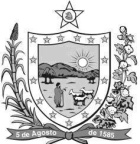 GOVERNODA PARAÍBA    Secretaria de Estado da Educação       Conselho Estadual de Educação